МУНИЦИПАЛЬНОЕ АВТОНОМНОЕ ДОШКОЛЬНОЕ ОБРАЗОВАТЕЛЬНОЕ УЧРЕЖДЕНИЕ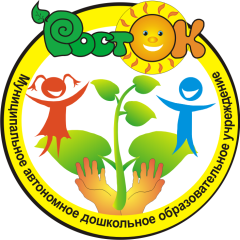 НОВОУРАЛЬСКОГО ГОРОДСКОГО ОКРУГА – детский сад «Росток»(МАДОУ детский сад «Росток»)624130, Свердловская область, г.Новоуральск, ул. Победы, д.28Бтел.(fax) 3-39-45, тел. 3-08-50, 3-37-77e-mail: madou.rostok@mail.ru   www/http://rostok-nu.tvoysadik.ruИНН/КПП 6682003348/668201001обособленное структурное подразделение детский сад № 48 «Радуга»Сценарийпедагогического мероприятияТема:«Знакомство со страной Технолаб»Цель: знакомство с конструктором Технолаб, формирование понимания детьми конструкции заданного предмета, помощь в определении последовательности операций при изготовлении робота.Автор:Мухаматханова Алена Викторовна воспитатель первойквалификационной категорииЗадачи для педагога:Обучающие: - способствовать формированию представлений о конструкторе Технолаб, формированию познавательных действий; формированию основ безопасного поведения при работе с конструктором;- содействовать формированию первичных представлений об объектах окружающего мира, о свойствах и отношениях объектов окружающего мира;- содействовать обогащению активного словаря; развитию связной, грамматически правильной диалогической и монологической речи.Развивающие:- содействовать развитию общения и взаимодействия ребенка со взрослыми и сверстниками; - способствовать развитию интересов детей, любознательности и познавательной мотивации; развитию воображения и творческой активности; - содействовать развитию самостоятельной творческой конструктивно-модельной деятельности детей;- способствовать развитию координации движения, крупной и мелкой моторики обеих рук.Воспитательные:- способствовать становлению самостоятельности, целенаправленности и саморегуляции собственных действий; формированию готовности к совместной деятельности со сверстниками; формированию позитивных установок к различным видам труда и творчества; способности действовать в соответствии с заданными правилами.Задачи для детей:- отгадать загадки;- разделиться на команды;- отобрать необходимые детали для создания модели;- выполнить пошаговую работу с деталями;- проверить модели (в движении, в правильности конструкции);- рассмотреть работы, обсудить;- включить созданные модели в игровую деятельность.Планируемые результатыДети имеют представление:- о понятии робот, видах роботов;- об основных понятиях образовательной робототехники;- о трехмерном моделировании. Дети умеют:- конструировать объемные модели по образцу, по схеме;- определять число деталей в простейшей конструкции модели и их взаимное расположение;- планировать этапы создания собственного робота;- работать с чертежами;- ориентироваться в трехмерном пространстве;- создавать простые трехмерные модели.Дети способны: - решать комбинаторные задачи; - выявлять закономерности; - самостоятельно и творчески выполнять задания;- анализировать структурные части постройки для достижения результата деятельности; - работать в паре, коллективе;- проявлять интерес и мотивацию, эмоциональную отзывчивость к совместной со взрослыми и сверстниками деятельности, техническим видам творчества;- проявлять активность, любознательность, способность и готовность расширять собственный опыт за счет удовлетворения потребности в новых знаниях, переживаниях от радости открытия нового;Дети в владеют основными культурными способами деятельности, проявляют инициативу, самостоятельность, способность без помощи взрослого решать адекватные возрасту задачи.Этапы совместной деятельностиСодержание совместной деятельностиДеятельность педагогаДеятельность воспитанниковПланируемый результатОрганизационный этап- Здравствуйте ребята! Я работаю воспитателем с такими же ребятами как вы. Они передают вам большой привет.- Но мы друг друга пока не знаем. Поэтому предлагаю познакомиться. Познакомимся мы с помощью Калейдоскопа имен. На экране будут появляться буквы и те, чье имя начинается с этой буквы – будут представляться.Начнем? - Буква «А». Меня зовут Алёна Викторовна. Очень приятно!Вот мы и познакомились. Приветствует детейВызывает у детей интересЭмоционально располагает к себеПредставляется и организует игру «Знакомство»Демонстрирует слайды презентации.Выслушивает ответыЗдороваются Воспринимают информациюПо очереди называют свои именаВыражают эмоцииПроявляют интерес, эмоциональную отзывчивость, мотивацию к совместной со сверстниками и взрослыми деятельностиСюрпризный моментМотивация на совместную деятельность(На экране видео-звонок с мотивирующим заданием)«Привет! Мы ребята подготовительной группы из детского сада № 48 «Радуга». Посмотрите какую крутую трассу для гонок мы сконструировали. Но вот незадача! Гонки состоятся уже сегодня вечером, а транспортных средств у нас нет. Можете нас выручить, помочь нам? Через Алёну Викторовну мы передали вам робототехнический конструктор, надеемся вы справитесь с заданием.- Ребята, подходите поближе я покажу вам интересный конструктор, он называется Технолаб. Технолаб – это трансформируемый игровой конструктор для объёмного моделирования, предназначенный для изучения основ робототехники. Фигуры и постройки из него можно сделать объёмными, как настоящие, в З - DПривлекает внимание детейДемонстрирует видеофайлДелится информацией.Эмоционально вовлекает в слушаниеОткрывает коробку Создает проблемную ситуациюДемонстрирует контейнер с конструкторомВоспринимают информациюУдивляютсяВысказывают предположения, включаются в диалогРассматривают видеофайлСлушают историюПроявляют интересВыражают желание действоватьПроявляют активность, любознательность, способность и готовность расширять собственный опыт за счет удовлетворения потребности в новых знаниях, переживаниях от радости открытия новогоСовместная деятельность «Транспорт»- Ребята, как вы думаете, мы справимся? Сможем помочь?- Для того чтобы помочь ребятам, надо нам решить, какой же вид транспорта нам все-таки необходимо сконструировать! Для этого предлагаю вспомнить, какие виды транспорта мы с вами знаем. В этом нам помогут загадки, присланные ребятами. Они зашифрованы на экране (на каждом слайде появляются закодированные с помощью геометрических фигур заданные предметы).- «Что за чудо - длинный дом! Пассажиров много в нем. Носит обувь из резины и питается бензином» (Автобус)- «Этот конь не ест овса, вместо ног – два колеса. Сядь верхом и мчись на нем, только лучше правь рулем» (Велосипед)- «Не летает не жужжит, жук по улице бежит. И горят в глазах жука, два блестящих огонька. (Автомобиль)- «Летит птица-небылица, а внутри народ сидит, меж собою говорит» (Самолет)- «По волнам дворец плывет, на себе людей везет» (Корабль)(На экране появляются изображения всех отгаданных транспортных средств)- Друзья, как же нам решить, какое транспортное средство имели в виду ребята? Что же нам для них надо собрать?(На экране изображение трассы, которую построили дети из другого детского сада, на ней изображены дорожные знаки, (велосипедная дорожка) подводим детей к тому, что надо построить велосипед)-Все верно, нам с вами надо сконструировать велосипед! Но для этого нам с вами необходимо поделиться на 4 команды. Как нам с вами это сделать?Мотивирует детей на дальнейшую совместную деятельность.Активизирует мыслительную деятельность, поощряет детей к высказыванию.Поощряет детей к самооценке, оценке деятельности сверстников.Побуждает к самостоятельной формулировке заданияПодводит к необходимости деления на командыПредлагает выбрать способ деления на командыВыражают желание действоватьРассматривают слайды на экранеВысказывают свои предположенияПроверяют правильность выполнения задания у себя и у сверстниковВыражают заинтересованность к дальнейшим действиямСамостоятельно формулируют заданиеДелятся на пары совместно выбранным способомВыявляют закономерностисамостоятельно выполняют заданиясравнивают и анализируют объемы различных геометрических телПроявляют активность, любознательностьПроявляют эмоциональную отзывчивость в совместной со сверстниками и взрослыми деятельности, взаимодействуют в командеСовместная деятельность «Знакомчство с конструктором»-Каждая команда будет собирать свой велосипед из конструктора Технолаб.-Посмотрите на детали, они все разные. -Как вы думаете, что нам необходимо, чтобы справиться с заданием?-Вы совершенно правы, нам нужны инструкции и детали. -Предлагаю каждой команде взять инструкции и контейнеры и выбрать детали, которые вам необходимы.-Перечень деталей вы видите на экране.-Вам понадобятся: 2 алые заклепки, 14 черных заклепок, 6 серых заклепок, 2 уголка 2х1 черных, 4 пластины 2х1 желтых с дополнительным креплением, 2 колеса с шиной, 2 колеса больших без оси, 2 колеса маленьких с осью, пластина 5х3 желтая, пластина 9х1 алая, 2 пластины 11х1 черные, батарейный блок с мотором, разделитель.-Все справились с выбором деталей? Отлично! Теперь присаживайтесь за столы.-Посмотрите, пожалуйста, на схемы. Каждая схема пронумерована. Как вы думаете, для чего?-Совершенно верно, будем осуществлять сборку согласно заданному порядку.Обратите внимание на крепление деталей. Пальчиками сверху, защёлкиваем заклепку. Демонстрирует детали, называет их. Проводит инструктаж по технике безопасностиПоддерживает самостоятельность и инициативуПобуждает к самостоятельной организации детьми своего рабочего местаПри затруднении детей, обращает их внимание на экран, на наглядную опору – схему Задает вопросыХвалит детейОбъясняет и показывает способ выполнения заданияСопровождает выполнение задания детьми, помогает при возникновении затрудненийРассматриваютПроявляют заинтересованностьВысказывают свои предположенияДоговариваютсяВоспринимают инструкциюСамостоятельно организуют свое рабочее местоВнимательно изучают схемы, соотносят свои действия с предложенными на доске и схемах инструкциямиВыполняют действия в соответствии с показом взрослогоВыполняют заданиеДемонстрируют результаты деятельностиДети имеют представление об основных понятиях образовательной робототехники; о трехмерном моделированииОпределяют число деталей в простейшей конструкции модели и их взаимное расположение; планируют этапы создания собственного робота; работают с чертежамиДети способны решать комбинаторные задачи;  анализируют структурные части постройки для достижения результата деятельности; работают в пареФизкультминутка для глаз«Мостик»У нас, как у будущих конструкторов должны быть очень зоркие глаза, поэтому для дальнейшей работы нам необходимо сделать гимнастику для глаз «Мостик»Закрываем мы глаза, вот какие чудесаНаши глазки отдыхают, упражненья выполняютА теперь мы их откроем, через речку мост построим.Нарисуем букву «О», получается легкоВверх поднимем, глянем внизВправо, влево повернемЗаниматься вновь начнем.Привлекает к дальнейшей деятельности.Закрывает оба глазаПродолжает стоять с закрытыми глазамиОткрывает глаза, взглядом рисует мостГлазами рисует букву «О»Глаза поднимает вверх, опускает внизГлазами двигает вправо-влевоСмотрит перед собойВыполняют упражненияЗакрывают оба глазаПродолжают стоять с закрытыми глазамиОткрывают глаза, взглядом рисуют мостГлазами рисуют букву «О»Глаза поднимают вверх, опускают внизГлазами двигают вправо-влевоСмотрят перед собойВладеют основными культурными способами деятельностиПроявляют интерес и мотивацию, эмоциональную отзывчивость к совместной со взрослыми и сверстниками деятельностиСовместная деятельность  «Велосипед»Итак, у вас на столах инструкции по сборке велосипеда. Старайтесь выполнять каждый пункт. Если у вас возникают вопросы, я вам обязательно подскажу.- Ну что, получается? Не забываем о способах крепления деталей. Демонстрирует слайд презентацииПобуждает к самостоятельной формулировке заданияСоздает ситуацию выбораФормулирует заданиеНаблюдает за детьми, при возникновении затруднений оказывает помощьПредлагает способы деятельностиДает развернутую оценку деятельностиРассматриваютФормулируют учебную задачуПересчитывают количество деталей, обозначают его с помощью цифрыКонструируют в соответствии с заданными технологическими картами, схемами, в соответствии с их очередностьюСоотносят свою постройку с предложенным на схеме образцомДети имеют представление о трехмерном моделированииКонструируют объемные модели по образцу, по схеме;определяют число деталей в простейшей конструкции модели и их взаимное расположение;планируют этапы создания собственного робота.Дети решают комбинаторные задачи; самостоятельно выполняют задания;анализируют структурные части постройки для достижения результата деятельности; работают в пареВыход из деятельности- Ребята, мы здорово потрудились, посмотрите, какие замечательные велосипеды у нас получились. Молодцы!- Какое настроение у вас сейчас? Что вы чувствуете? Восхищается поделками детейПровоцирует детей на высказываниеРадуются полученному результатуОбыгрывают поделкиСпособны переживать радость от открытия новогоРефлексия- Ребята, нам удалось помочь детям из другого детского сада?- Что было особенно сложным?- А что было самым интересным?- Совершенно верно, мы полностью справились с задачей. - Как вы думаете, а почему у нас все получилось?Задает вопросы, побуждает детей к рефлексии, самоанализуОбобщает ответы детейВыражает искреннее восхищениеНастраивает на дальнейшую деятельностьДети отвечают на вопросы, анализируют свою и групповую деятельность, делятся эмоциямиВыражают желание дальше заниматься с данным материаломПроявляют интерес и мотивацию, эмоциональную отзывчивость к совместной со взрослыми и сверстниками деятельности, техническим видам творчестваОткрытость(На экране снова видео звонок) -Ребята, вы справились? Молодцы! Прежде чем отправить нам ваши готовые велосипеды, мы предлагаем вам их проверить, провести тест драйв!Нацеливает детей на дальнейшую совместную деятельностьОставляет детей с их постройкамиПрощается с детьмиПроявляют радостьНастраиваются на дальнейшую деятельность, выражают собственные мыслиПрощаются с взрослымВладеют основными культурными способами деятельностиПроявляют эмоциональную отзывчивость